Objednací listč. 56/21/1 Předmět objednávky 	Množství	Předpokl. cena Kč 	Celkem (s DPH): 	178 644,40 Kč Popis objednávky:Termín dodání:  Bankovní spojení: ČSOB, a.s., č.ú.: 182050112/0300	IČ: 00251810	DIČ: CZ00251810Upozornění:	Na faktuře uveďte číslo naší objednávky.	Kopii objednávky vraťte s fakturou.	Schválil:	Ing. Libuše Řeřábková	vedoucí odboru školství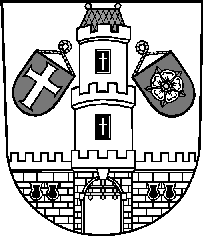 Město StrakoniceMěsto StrakoniceMěstský úřad StrakoniceOdbor školstvíVelké náměstí 2386 01 StrakoniceVyřizuje:Ing. Miroslav IněTelefon:383 700 216E-mail:miroslav.ine@mu-st.czDatum: 8. 11. 2021Dodavatel:DATRON, a.s.Vachkova 3008470 01  Česká LípaIČ: 43227520 , DIČ: CZ43227520Maintenance Novell 34x Novell Open Workgroup Suite for Small Business 5-User 1-Y178 644,40